Primary Presenter InformationCo-Presenter Information if ApplicablePresentation Title.     Presentation Summary: Please describe the presentation in 70 words or less as you would have it printed in the conference program.AvailabilityPlease mark the choices below to identify your availability.  Please mark all that apply.  We will do our best to match workshop schedules with availability, but a perfect match is not guaranteed.  Presentation Style and Length (check only one):Audio/Video/Other equipment presenter will provide for presentation.  TCSW relies on presenters to bring as much of your own equipment as possible.  Mac users, you must bring your own laptop and provide your own projector adaptor. Audio/Video/Other equipment TCSW is requested to provide.Target Audience: Please specify the audience to whom your presentation is directed.  If the level is a very important part of your presentation, please state that in your presentation summary, above.  Notes and additional information. Presenters are registered for the conference manually and do not need to register online.  Primary presenters may attend the full conference including Tuesday’s luncheon at no cost.  Co-Presenters attending other workshops or the luncheon must pay applicable registration fees.  Please indicate below if you plan to attend the full conference and/or the luncheon.  Please add any questions or comments below.  Thank you for your interest in the TCSW Conference.  Please complete and submit this form by email by December 15, 2015 to LaTamera Woodley, Latamera.Woodley@tn.gov.      You will be contacted by email shortly after your application is received.     TCSW Spring 2016
Presenter ApplicationApril 4 – 6, 2016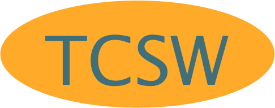 Franklin Marriott Cool SpringsName as you want it to appear in the conference programProfessional Title as you want it to appear in the programCompany or OrganizationStreet AddressCity ST ZIP CodePhoneE-Mail AddressName as you want it to appear in the conference programProfessional Title as you want it to appear in the programCompany or Organization Street AddressCity ST ZIP CodePhoneE-Mail AddressMonday Afternoon 1PM – 5PMTuesday Morning 8AM - NoonTuesday Afternoon 1PM – 5PMWednesday Morning 8AM - NoonWorkshop (90 minutes)Panel Discussion (90 Minutes)*Two 90 minute sessions (e.g. parts a & b)*Topic, panelists & facilitator arranged by presenter LaptopProjectorSpeakers for video sound Other (List): LaptopProjectorSpeakers for video sound Wireless Internet Access  – specifically required for the presentation, not general access  Other (List): Entry Level WorkerWorkers with some experienceWorkers with much experienceSupervisorsAnyone Administrators Name of person submitting application Date